Publicado en Madrid el 21/01/2015 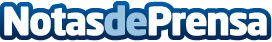 Invisalign, la solución para lucir una sonrisa bonitaSe han producido grandes avances dentro de la estética dental durante los últimos años. Uno de los más significativos es el Invisalign, que permite corregir defectos en los dientes para lucir una sonrisa perfectaDatos de contacto:RubenNota de prensa publicada en: https://www.notasdeprensa.es/invisalign-la-solucion-para-lucir-una-sonrisa Categorias: Medicina Madrid Odontología http://www.notasdeprensa.es